                       ZGŁOSZENIE UCZESTNICTWA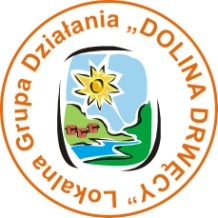 w Pikniku Leader 2016 odbywającym się w miejscowości Runowo Krajeńskie, w dniu 04.06.2016r. Niniejszym zgłaszam swój udział w Pikniku Leader 2016Dane osoby zgłaszającej się do uczestnictwa w Pikniku Leader (proszę wypełnić DRUKOWANYMI LITERAMI):Wyrażam zgodę na przetwarzanie moich danych osobowych zawartych w zgłoszeniu do celów rekrutacji, monitoringu oraz ewaluacji prowadzonej w ramach naboru na wyjazd na Piknik Leader 2016. Dane przekazywane są dobrowolnie. Informujemy także o prawie wglądu oraz możliwości poprawienia danych zgodnie z przepisami ustawy z dnia 29.08.1997 r. o ochronie danych osobowych (Dz. U. z 2002 r. Nr 101, poz. 926, z póź. zm.). Wypełniając formularz zgłoszenia osoba zobowiązuje się do uczestnictwa w Pikniku Leader 2016 oraz udziału w KONKURENCJACH SPORTOWYCH przewidzianych przez Organizatora.Udział w Pikniku Leader jest bezpłatny.
O uczestnictwie w wyjeździe decyduje kolejność zgłoszeń.
Udział w wyjeździe zostanie potwierdzony imiennym zaproszeniem.